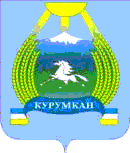 РАЙОННЫЙ СОВЕТ ДЕПУТАТОВМУНИЦИПАЛЬНОГО ОБРАЗОВАНИЯ«КУРУМКАНСКИЙ РАЙОН»671640, Республика Бурятия, с. Курумкан, ул. Балдакова, 13. Тел.: 8 (30149) 42-1-95, факс: 8 (30149) 41-4-63									ПРОЕКТ	                 РЕШЕНИЕ №LII-10       от «04» февраля 2019 г.                                                                      КурумканРуководствуясь пунктом 1 части 10 статьи 35 Федерального закона от 06.10.2003 года № 131-ФЗ «Об общих принципах организации местного самоуправления в Российской Федерации» (с последующими изменениями и дополнениями), в соответствии со статьей 22  Закона Республики Бурятия от  07.12.2004 N 896-III «Об организации местного самоуправления в Республике Бурятия» (с последующими изменениями и дополнениями), Уставом муниципального образования «Курумканский район» районный Совет депутатов муниципального образования «Курумканский район» РЕШИЛ:1. Принять проект решения о внесении в   Устав муниципального образования «Курумканский район» Республики Бурятия, принятый решением Совета депутатов от 09.06.2005 г. №XVI (в редакции Решений Совета депутатов от 03.05.2007 г. №XXXIII-7, от 24.11.2008 г. №XXXXVI-1, от 21.12.2009 г. №X-4, от 09.09.2010 г. №XV-6, от 24.11.2011 г. №XXVI-5, от 13.02.2013 г. XXXVIII-3, от 25.06.2013 г. XXXXI-5, от 05.03.2014 г. №XXXXVI-11, от 12.11.2014 г. №III-1, от 15.06.2015 г. №IX-6, от 30.01.2017 г. №XXX-2, от 07.04.2017 г. №XXXII-4, от 23.06.2017 г. №XXXIV-5, от 23.05.2018  №XXXXIII-4, от 03.07.2018 №XXXXV-2, от 19.12.2018 г. №LI-1) следующих изменений и дополнений: в статье 8:а) часть 1 изложить в следующей редакции:«1. Выборы депутатов районного Совета, членов выборных органов местного самоуправления осуществляются на основе всеобщего равного и прямого избирательного права при тайном голосовании.»;б) часть 6 признать утратившей силу;    в статье 17:а) абзац  7 изложить в следующей редакции:«-утверждение структуры администрации по представлению главы муниципального района, принятие положения об администрации муниципального района, дача согласия на назначение на должность и освобождения от должности первого заместителя (заместителей руководителя) администрации;»;б) абзац 8 признать утратившим силу;  в) абзац 15 изложить в следующей редакции:«- рассмотрение, утверждение генеральных планов, правил застройки, использования и охраны земель в муниципальном районе;»;г) дополнить абзацами следующего содержания: «- установление порядка проведения конкурса по отбору кандидатур на должность главы муниципального образования;- установление общего числа членов конкурсной комиссии по отбору кандидатур на должность главы муниципального образования и назначение половины членов конкурсной комиссии;- избрание Главы муниципального района из числа кандидатов, представленных конкурсной комиссией по результатам конкурса;- назначение первого заместителя руководителя администрации временно исполняющим полномочия Главы муниципального района до вступления в должность нового главы муниципального района в случае досрочного прекращения полномочий главы муниципального района либо применения к нему по решению суда мер процессуального принуждения в виде заключения под стражу или временного отстранения от должности или признания в установленном федеральным законодательством порядке результатов выборов главы муниципального района недействительными;- осуществление права законодательной инициативы в Народном Хурале Республики Бурятия.»;   часть 5 статьи 19 изложить в следующей редакции:  «5. Совет заслушивает ежегодные отчеты главы муниципального района о результатах его деятельности, деятельности администрации муниципального района и иных подведомственных главе муниципального района органов местного самоуправления, в том числе о решении вопросов, поставленных районным Советом депутатов.»;  часть 3 статьи 20 изложить в следующей редакции:  «3. Проекты решений Совета, предусматривающие установление, изменение или отмену местных налогов и сборов, осуществление расходов из средств бюджета муниципального района, могут быть внесены на рассмотрение Совета только главой муниципального района или при наличии заключения главы муниципального района.»;1.5  в статье 21:а) часть 2 изложить в следующей редакции 21:«2. Депутаты Совета осуществляют свои полномочия преимущественно на непостоянной основе. На постоянной основе осуществляет свои полномочия Председатель Совета, избираемый Советом из своего состава.»;б) дополнить частями 13, 14 следующего содержания:«13. Полномочия председателя Совета депутатов:- осуществляет руководство подготовкой заседаний Совета депутатов и вопросов, вносимых на рассмотрение Совета депутатов, организует процесс подготовки и принятия решений Совета депутатов;- издает постановления и распоряжения по вопросам организации деятельности Совета депутатов;- созывает заседания Совета депутатов, доводит до сведения депутатов Совета депутатов время и место их проведения, а также проект повестки дня;- ведет заседания Совета депутатов;- осуществляет общее руководство работой аппарата Совета депутатов;- оказывает содействие депутатам Совета депутатов в осуществлении ими своих полномочий, организует обеспечение их необходимой информацией;- принимает меры по обеспечению гласности и учету общественного мнения в работе Совета депутатов;- подписывает решения Совета депутатов ненормативного характера, протоколы заседаний и другие документы Совета депутатов;- организует прием граждан, рассмотрение их обращений, заявлений и жалоб;- в соответствии с законодательством о труде пользуется правом найма и увольнения сотрудников аппарата Совета депутатов, налагает дисциплинарные взыскания на работников аппарата, решает вопросы об их поощрении;- координирует деятельность постоянных и временных комиссий;- открывает и закрывает расчетные счета Совета депутатов в банках;- осуществляет иные полномочия в соответствии с федеральными законами, законами Республики Бурятия и регламентом Совета депутатов.14. В случае временного отсутствия председателя Совета депутатов или невозможности исполнения им должностных обязанностей, его полномочия осуществляет заместитель председателя Совета депутатов, избираемый на первом заседании Совета депутатов из состава депутатов Совета депутатов в порядке, предусмотренном регламентом Совета депутатов.»;1.6 в  статье 23:а) часть 3 изложить в следующей редакции: «3. Глава муниципального района избирается Советом депутатов из числа кандидатов, представленных конкурсной комиссией по результатам конкурса сроком на 5 лет.»;б) часть 4 изложить в следующей редакции: «4. Глава муниципального района одновременно является руководителем администрации муниципального района.»;в) часть 5 изложить в следующей редакции:«5. Порядок проведения конкурса по отбору кандидатур на должность Главы муниципального района, устанавливается Советом депутатов.Порядок проведения конкурса должен предусматривать опубликование условий конкурса, сведений о дате, времени и месте его проведения не позднее чем за 20 дней до дня проведения конкурса.При формировании конкурсной комиссии половина ее членов назначается Советом депутатов, половина - Главой Республики Бурятия.»;1.7 части 2, 3 статьи 24 изложить в следующей редакции:«2. Полномочия главы муниципального района начинаются со дня его вступления в должность и прекращаются в день вступления в должность вновь избранного главы муниципального района.3. Днем вступления главы муниципального района в должность считается день публичного принятия им присяги. Глава муниципального района не позднее 15 дней с момента официального объявления об избрании на должность принимает присягу следующего содержания:"Я (фамилия, имя, отчество), вступая в должность главы муниципального района, торжественно обещаю справедливо и беспристрастно осуществлять предоставленные мне полномочия, честно и добросовестно исполнять свои обязанности, прилагая все свои силы и способности на благо жителей муниципального района".»;1.8 в статье 25:а) дополнить частью 3.1 следующего содержания:«3.1. В случае досрочного прекращения полномочий главы муниципального района, избираемого Советом депутатов из числа кандидатов, представленных конкурсной комиссией по результатам конкурса, досрочное избрание главы муниципального района Советом депутатов из числа кандидатов, представленных конкурсной комиссией по результатам конкурса, осуществляется не позднее чем через шесть месяцев со дня такого прекращения полномочий.»;б) часть 4 изложить в следующей редакции:«4. В случае, если глава муниципального образования, полномочия которого прекращены досрочно на основании правового акта высшего должностного лица субъекта Российской Федерации (руководителя высшего исполнительного органа государственной власти субъекта Российской Федерации) об отрешении от должности главы муниципального образования либо на основании решения представительного органа муниципального образования об удалении главы муниципального образования в отставку, обжалует данные правовой акт или решение в судебном порядке, конкурс по отбору кандидатур на должность Главы муниципального района не может быть назначен до вступления решения суда в законную силу.»;1.9. Статью 26 изложить в следующей редакции: «Статья 26. Полномочия главы муниципального района1. Глава муниципального района имеет следующие полномочия:- представлять муниципальный район в отношениях с органами местного самоуправления других муниципальных образований, органами государственной власти, гражданами и организациями, без доверенности действовать от имени муниципального района;- подписывать и обнародовать в порядке, установленном настоящим Уставом, решения, принятые Советом депутатов;- издавать в пределах своих полномочий постановления и распоряжения;- требовать созыва внеочередного заседания Совета депутатов;- обеспечивает осуществление органами местного самоуправления полномочий по решению вопросов местного значения и отдельных государственных полномочий, переданных органам местного самоуправления федеральными законами и законами Республики Бурятия;- с согласия Совета депутатов назначать на должность и освобождать от должности первого заместителя (заместителей) руководителя администрации;- разрабатывает и представляет на утверждение Совета депутатов структуру администрации, формирует штат администрации в пределах, утвержденных в бюджете средств на содержание администрации;- заключать срочные и бессрочные трудовые договора с муниципальными служащими и руководителями муниципальных унитарных предприятий муниципального района;- проводить кадровую политику, осуществлять подбор и расстановку кадров, переподготовку и обучение муниципальных служащих;- определять в соответствии с федеральным законодательством и законодательством Республики Бурятия размеры тарифных ставок (окладов) и тарифных коэффициентов Тарифной сетки по оплате труда работников муниципальных учреждений;- координировать деятельность органов местного самоуправления муниципального района;- проводить прием граждан, рассматривать предложения, заявления и жалобы граждан, принимать по ним решения;- награждать почетной грамотой муниципального района;- осуществлять иные полномочия, в соответствии с законодательством, настоящим Уставом, нормативными правовыми актами Совета депутатов- организовывать работу и создавать условия по защите государственной тайны с соблюдением установленных законодательством ограничений по ознакомлению со сведениями, составляющими государственную тайну.2. Постановления и распоряжения главы муниципального района, изданные в пределах его компетенции, обязательны для исполнения и соблюдения должностными лицами и гражданами на всей территории муниципального образования.3. В сфере взаимодействия с Советом депутатов глава муниципального района:- вносит на рассмотрение в Совет депутатов проекты нормативных правовых актов муниципального района;- предлагает вопросы в повестку дня заседаний Совета депутатов;- разрабатывает и вносит в Совет депутатов на утверждение проект бюджета муниципального района, планы и стратегию  социально-экономического развития муниципального района, а также отчеты об их исполнении- Глава муниципального района представляет Совету депутатов ежегодные отчеты о результатах своей деятельности, о результатах деятельности администрации района и иных подведомственных ему органов местного самоуправления, в том числе о решении вопросов, поставленных Советом депутатов;4. Глава муниципального района в пределах своей компетенции, установленной федеральными законами, законами Республики Бурятия, настоящим Уставом, решениями Совета депутатов, издает постановления Администрации района по вопросам местного значения и вопросам, связанным с осуществлением отдельных государственных полномочий, переданных органам местного самоуправления федеральными законами и законами Республики Бурятия, а также распоряжения Администрации района по вопросам организации работы Администрации района.Постановления и распоряжения, изданные главой муниципального района по вопросам своего ведения, вступают в силу с момента их подписания, если иной порядок не установлен действующим законодательством, настоящим Уставом, самим постановлением (распоряжением).»;1.10 в статье 27:а)  часть 1 изложить в следующей редакции:«1. В случае временного отсутствия (в связи с командировкой, болезнью, отпуском) главы муниципального района, невозможности выполнения им своих обязанностей либо применения к нему по решению суда мер процессуального принуждения в виде заключения под стражу или временного отстранения от должности, а также досрочного прекращения им своих полномочий, его обязанности временно осуществляет первый заместитель руководителя администрации.»;б) часть 2 признать утратившей силу;   1.11 часть 1 статьи  29 изложить в следующей редакции:«1. Глава муниципального района в пределах своей компетенции издает постановления и распоряжения по вопросам местного значения муниципального района.»;1.12 в статье 30:а) часть 2 изложить в следующей редакции:«2. В структуру районной администрации входят руководитель районной администрации, первый заместитель (заместители), структурные подразделения районной администрации, а также отраслевые (функциональные) и территориальные органы районной администрации.»;б) часть 2.1 признать утратившей силу;1.13 статью 31 признать утратившей силу;1.14 статью 32 признать утратившей силу;1.15 в статье 33:а) наименование статьи изложить в следующей редакции:«Статья 33. Первый заместитель, заместители руководителя администрации района»;б) части 1, 2 изложить в следующей редакции:«1. Первый заместитель, заместители руководителя администрации района осуществляют свои полномочия в соответствии с положением об администрации.2. В период временного отсутствия (отпуск, командировка, временной нетрудоспособности и т.д.) руководителя администрации его полномочия осуществляет первый заместитель (один из заместителей) руководителя администрации в порядке, предусмотренном положением об администрации. При этом полномочия руководителя администрации осуществляются его первым заместителем (заместителем) в полном объеме, если иное не предусмотрено руководителем администрации в распоряжении о назначении на исполнение обязанностей.»;1.16 часть 5 статьи 34.1 изложить в следующей редакции:«5. Проекты муниципальных правовых актов могут вноситься депутатами районного Совета депутатов, главой муниципального района, органами территориального общественного самоуправления, инициативными группами граждан, органами прокуратуры.»;1.17 часть 3 статьи 50 изложить в следующей редакции:«3. Глава муниципального района вправе внести на рассмотрение районного Совета депутатов вопрос об использовании для осуществления государственных полномочий собственных материальных ресурсов и финансовых средств.»;1.18 абзац 1 части 2 статьи 52 изложить в следующей редакции:«2. Глава муниципального района может быть отрешены от должности указом Главы Республики Бурятия в случае:»;1.19 в статье 52.1а) часть 3 изложить в следующей редакции:«3. В случае досрочного прекращения полномочий главы муниципального района избрание главы муниципального района, избираемого Советом депутатов из числа кандидатов, представленных конкурсной комиссией по результатам конкурса, осуществляется не позднее чем через шесть месяцев со дня такого прекращения полномочий.При этом если до истечения срока полномочий Совета депутатов осталось менее шести месяцев, избрание главы муниципального образования из числа кандидатов, представленных конкурсной комиссией по результатам конкурса осуществляется в течение трех месяцев со дня избрания Совета депутатов в правомочном составе.»;б) часть 4 признать утратившей силу.2. Опубликовать настоящий муниципальный правовой акт о принятии к рассмотрению проекта решения о внесении изменений и дополнений в Устав муниципального образования «Курумканский район» в районной массовой газете «Огни Курумкана» и на официальном сайте муниципального образования «Курумканский район».3. Контроль за исполнением настоящего решения оставляю за собой.Глава  МО «Курумканский район»                                       В.В. СультимовО рассмотрении проекта решения о внесении изменений и дополнений в Устав муниципального образования «Курумканский район»